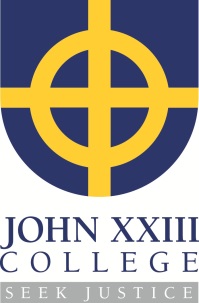 POSITION APPLIED FOR:    PERSONAL: NAME: 		ADDRESS: 	PHONE: (H)			PHONE: (M) 			EMAIL: 		DOB:				NATIONALITY:  			HEALTH: RELIGIOUS DENOMINATION: WORK AUTHORISATION/VISA:  Are you eligible to work in Australia? Please provide details. EDUCATIONAL QUALIFICATIONS: 3.	EMPLOYMENT HISTORY: Indicate, in order, positions held, commencing with current or most recent.   OTHER RELEVANT EXPERIENCE OR PROFESSIONAL DEVELOPMENT (if applicable):5.	Do you hold Federal Police clearance?If not, are you prepared to obtain a current Federal Police clearance?Do you hold a current Working with Children Check?If not, are you prepared to obtain a Working with Children Check?Do you hold Accreditation to work in a Catholic School?If not, are you prepared to obtain this Accreditation?PARISH/COMMUNITY INVOLVEMENT: Describe ways you are/have been involved in your Parish and/or Community. ATTACHMENTS: Please attach: A cover letterYour resumeA copy of your Working with Children Check Card (if possible)A copy of your National Police Clearance (if possible)Other relevant documents7. 	REFEREES State name, address, phone number and position held of at least three referees who may be contacted regarding professional experience and character: CURRENT EMPLOYER:	PRIEST/MINISTER: 		OTHER: 			I have/have not advised the above referees they have been included on this application form. 8.	DECLARATION I declare that the information in this application is complete and correct in every detail. I understand that deliberate inaccuracies or omissions may result in non-acceptance of this application and/or termination of employment. Signature:     					Date:       Qualification Name of Institution Year Obtained School Current EmployerDatesPosition Held Full-Time Part-Time (FTE)